السيد الدكتور / رئيس قسم .............................................. / كلية ...........................................      بعد التحيةأنا ......................................... عضو هيئة تدريس في قسم........................ كلية.................. والمقيم السري لرسالة الطالب  ......................................  تحت عنوان: .....................................................................................................................................................................................................................................................بعد مراجعة كل التصحيحات والتعديلات والنواقص التي اقترحتها وتم تضمينها في التقرير السري٬       نقيدكم علما: بان المعني قام بإجراء كافة التصحيحات المطلوبة من قبلي.                                                                                  توقيع المقيم: .............................                        التــــــــاريخ:     /      /      20 مد.                                                                                            د. منسق الدراسات العليا في القسم                                                         رئيس القسم المختص                                                                                                 .........................                                                                      .......................د.      يعتمد: مكتب الدراسات العليا والتدريب في الكلية      ........................نسخة الى:مكتب الدراسات العليا والتدريب في الكليةجامعة سبها 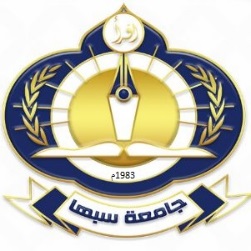 ادارة الدراسات العليا والتدريب نموذج د. ع. ( 111.01.27 )انهاء التصحيحات اللازمة لرسالة ماجستير بعد التقييم السريانهاء التصحيحات اللازمة لرسالة ماجستير بعد التقييم السريانهاء التصحيحات اللازمة لرسالة ماجستير بعد التقييم السري